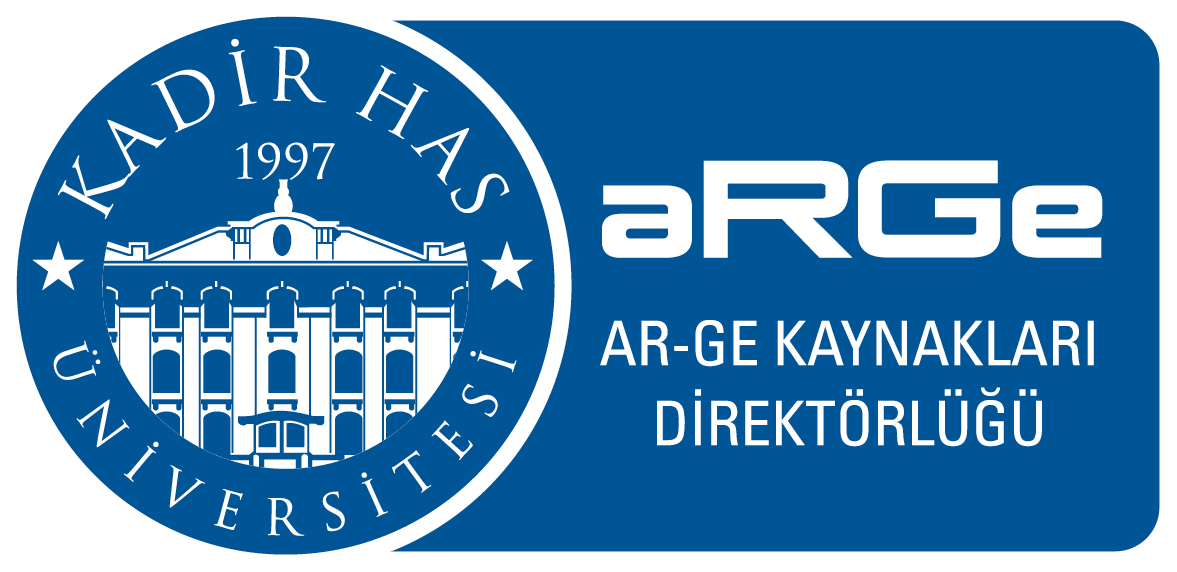 Notlar:(1) Yayın Teşvik Formu, kitap veya kitap bölümünün bir nüshasıyla birlikte herhangi bir üst yazıya gerek olmaksızın Ar-Ge Kaynakları Direktörlüğü’ne gönderilir.(2) Teşvikler sadece KHAS mensuplarına ödenmekte olup, birden çok yazar olması durumunda aralarında eşit olarak paylaştırılır.(3) Kitap veya kitap bölümünde KHAS yanında ikinci bir adresin belirtilmesi durumunda teşvik miktarı %30 oranında azaltılır.(4) Teşvik miktarının belirlenmesinde TÜBİTAK UBYT listesindeki en yüksek ve en düşük miktarın ortalaması esas alınır. Kitap yazarlarına bu rakamın 2 katı, bölüm yazarlarına ise ½ katı teşvik ikramiyesi ödenir.(5) Teşvik uygulaması, 11.12.2017 tarihli “KHAS Uluslararası Bilimsel Yayınları Teşvik Programı Uygulama Yönergesi” esaslarına göre yapılmaktadır. YAYIN BİLGİLERİ  YAYIN BİLGİLERİ  YAYIN BİLGİLERİ  YAYIN BİLGİLERİ  YAYIN BİLGİLERİ  YAYIN BİLGİLERİ  YAYIN BİLGİLERİ  YAYIN BİLGİLERİ  YAYIN BİLGİLERİ  YAYIN BİLGİLERİ  YAYIN BİLGİLERİ  YAYIN BİLGİLERİ  YAYIN BİLGİLERİ  YAYIN BİLGİLERİ  YAYIN BİLGİLERİ  YAYIN BİLGİLERİ  YAYIN BİLGİLERİ  YAYIN BİLGİLERİ  YAYIN BİLGİLERİ  Kitap BaşlığıKitap BaşlığıKitap BaşlığıBölüm BaşlığıBölüm BaşlığıBölüm BaşlığıYayınevi AdıYayınevi AdıYayınevi AdıBasım YeriBasım YeriYıl/AyYıl/AyYıl/Ay////////ISBN NoISBN NoToplam Kitap SayfasıToplam Kitap SayfasıToplam Kitap SayfasıBölüm Başlangıç Sayfa NoBölüm Başlangıç Sayfa NoBölüm Başlangıç Sayfa NoBölüm Başlangıç Sayfa NoBölüm Bitiş Sayfa NoBölüm Bitiş Sayfa NoBölüm Bitiş Sayfa NoKİTAP YAZARLARI (Sadece KHAS Mensupları)KİTAP YAZARLARI (Sadece KHAS Mensupları)KİTAP YAZARLARI (Sadece KHAS Mensupları)KİTAP YAZARLARI (Sadece KHAS Mensupları)KİTAP YAZARLARI (Sadece KHAS Mensupları)KİTAP YAZARLARI (Sadece KHAS Mensupları)KİTAP YAZARLARI (Sadece KHAS Mensupları)KİTAP YAZARLARI (Sadece KHAS Mensupları)KİTAP YAZARLARI (Sadece KHAS Mensupları)KİTAP YAZARLARI (Sadece KHAS Mensupları)KİTAP YAZARLARI (Sadece KHAS Mensupları)KİTAP YAZARLARI (Sadece KHAS Mensupları)KİTAP YAZARLARI (Sadece KHAS Mensupları)KİTAP YAZARLARI (Sadece KHAS Mensupları)KİTAP YAZARLARI (Sadece KHAS Mensupları)KİTAP YAZARLARI (Sadece KHAS Mensupları)KİTAP YAZARLARI (Sadece KHAS Mensupları)KİTAP YAZARLARI (Sadece KHAS Mensupları)KİTAP YAZARLARI (Sadece KHAS Mensupları)Sıra NoSıra NoUnvan-İsimUnvan-İsimUnvan-İsimUnvan-İsimUnvan-İsimUnvan-İsimUnvan-İsimFakülte/BölümFakülte/BölümFakülte/BölümFakülte/BölümFakülte/BölümFakülte/BölümFakülte/BölümFakülte/BölümFakülte/BölümParaf112233KİTAP BÖLÜMÜ YAZARLARI (Sadece KHAS Mensupları)KİTAP BÖLÜMÜ YAZARLARI (Sadece KHAS Mensupları)KİTAP BÖLÜMÜ YAZARLARI (Sadece KHAS Mensupları)KİTAP BÖLÜMÜ YAZARLARI (Sadece KHAS Mensupları)KİTAP BÖLÜMÜ YAZARLARI (Sadece KHAS Mensupları)KİTAP BÖLÜMÜ YAZARLARI (Sadece KHAS Mensupları)KİTAP BÖLÜMÜ YAZARLARI (Sadece KHAS Mensupları)KİTAP BÖLÜMÜ YAZARLARI (Sadece KHAS Mensupları)KİTAP BÖLÜMÜ YAZARLARI (Sadece KHAS Mensupları)KİTAP BÖLÜMÜ YAZARLARI (Sadece KHAS Mensupları)KİTAP BÖLÜMÜ YAZARLARI (Sadece KHAS Mensupları)KİTAP BÖLÜMÜ YAZARLARI (Sadece KHAS Mensupları)KİTAP BÖLÜMÜ YAZARLARI (Sadece KHAS Mensupları)KİTAP BÖLÜMÜ YAZARLARI (Sadece KHAS Mensupları)KİTAP BÖLÜMÜ YAZARLARI (Sadece KHAS Mensupları)KİTAP BÖLÜMÜ YAZARLARI (Sadece KHAS Mensupları)KİTAP BÖLÜMÜ YAZARLARI (Sadece KHAS Mensupları)KİTAP BÖLÜMÜ YAZARLARI (Sadece KHAS Mensupları)KİTAP BÖLÜMÜ YAZARLARI (Sadece KHAS Mensupları)Sıra NoSıra No112233BİLGİ MERKEZİ İNCELEMESİBİLGİ MERKEZİ İNCELEMESİBİLGİ MERKEZİ İNCELEMESİBİLGİ MERKEZİ İNCELEMESİBİLGİ MERKEZİ İNCELEMESİBİLGİ MERKEZİ İNCELEMESİBİLGİ MERKEZİ İNCELEMESİBİLGİ MERKEZİ İNCELEMESİBİLGİ MERKEZİ İNCELEMESİBİLGİ MERKEZİ İNCELEMESİBİLGİ MERKEZİ İNCELEMESİBİLGİ MERKEZİ İNCELEMESİBİLGİ MERKEZİ İNCELEMESİBİLGİ MERKEZİ İNCELEMESİBİLGİ MERKEZİ İNCELEMESİBİLGİ MERKEZİ İNCELEMESİBİLGİ MERKEZİ İNCELEMESİBİLGİ MERKEZİ İNCELEMESİBİLGİ MERKEZİ İNCELEMESİToplam Yazar SayısıToplam Yazar SayısıToplam Yazar SayısıToplam Yazar SayısıUBYT Teşvik Miktarı Ortalaması (TL)UBYT Teşvik Miktarı Ortalaması (TL)UBYT Teşvik Miktarı Ortalaması (TL)UBYT Teşvik Miktarı Ortalaması (TL)UBYT Teşvik Miktarı Ortalaması (TL)UBYT Teşvik Miktarı Ortalaması (TL)UBYT Teşvik Miktarı Ortalaması (TL)UBYT Teşvik Miktarı Ortalaması (TL)UBYT Teşvik Miktarı Ortalaması (TL)KHAS Teşvik Miktarı (TL)KHAS Teşvik Miktarı (TL)KHAS Teşvik Miktarı (TL)KHAS Teşvik Miktarı (TL)KHAS Teşvik Miktarı (TL)GerekçeGerekçeÖdül Oranı Ödül Oranı Ödül Oranı Ödül Oranı Ödül Oranı İsimTarihTarihTarihTarihİmza